Załącznik 1.Karta oceny studenckiej praktyki ciągłej
 (wypełnia student po zrealizowaniu praktyki ciągłej w danym semestrze roku akademickiego)Kierunek studiów: Praca socjalnaPoziom studiów: studia pierwszego / drugiego stopnia* Forma studiów: stacjonarny / niestacjonarny*Rok akademicki: ………………………… Semestr studiów: ……......* Proszę zaznaczyć odpowiednieWybrane odpowiedzi proszę zaznaczyć  kółkiem.Skala oceny: 1. Bardzo nisko; 2. Nisko; 3. Średnio, 4. Wysoko; 5. Bardzo wysoko      Dziękujemy za wypełnienie ankiety                                                                          Protokół zbiorczy z analizy Kart oceny efektów uczenia się na kierunku Praca socjalnaKierunek studiów: ………………………………………………………………… Poziom studiów: studia pierwszego / drugiego stopnia* Forma studiów: stacjonarny / niestacjonarny*Rok akademicki: ………………………… Semestr studiów: ……..............* Proszę zaznaczyć odpowiednieOpole, dnia ..................................................								                                                                         						.......................................................................						(Podpis)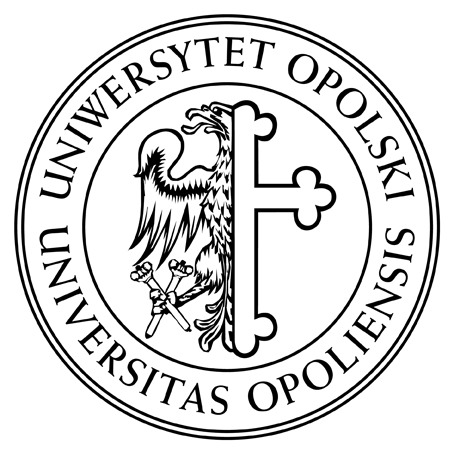 Pracownia Pracy SocjalnejPracownia Pracy SocjalnejPracownia Pracy SocjalnejSymbolPPS – W3PROCEDURA WEWNĘTRZNA OCENY STUDENCKIEJ PRAKTYKI CIĄGŁEJ PROCEDURA WEWNĘTRZNA OCENY STUDENCKIEJ PRAKTYKI CIĄGŁEJ PROCEDURA WEWNĘTRZNA OCENY STUDENCKIEJ PRAKTYKI CIĄGŁEJ PROCEDURA WEWNĘTRZNA OCENY STUDENCKIEJ PRAKTYKI CIĄGŁEJ Wydanie 12018/2019Zmiana 0Strona 1/41.Cel i przedmiot procedury  Celem i przedmiotem procedury oceny studenckiej praktyki ciągłej jest określenie stopnia realizacji celów i założeń ww. praktyki na kierunku Praca socjalna. Jest to wewnętrzna procedura Pracowni Pracy Socjalnej (PPS). 2. Zakres stosowania procedury Procedura obejmuje wyłącznie studentów kierunku Praca socjalna, którzy w danym semestrze roku akademickiego ukończyli realizację praktyki ciągłej w placówce/instytucji. Nadzór nad realizacją Procedury sprawuje koordynator praktyk ciągłych na kierunku Praca socjalna. Procedura dotyczy studentów kierunku Praca socjalna studiów pierwszego i drugiego stopnia (stacjonarnych i niestacjonarnych). 3. Odpowiedzialność 3.1. Koordynator praktyk ciągłych na kierunku Praca socjalna.3.2. Kierownik PPS lub przedstawiciel Rady programowej dla kierunku Praca socjalna. 4. Sposób postępowania 4.1. Po zakończeniu realizacji praktyki ciągłej w placówce/instytucji student otrzymuje od koordynatora praktyk ciągłych na kierunku Praca socjalna Kartę oceny studenckiej praktyki ciągłej.   4.2. Kartę wypełnia student.5.3. Karta wraca do koordynatora praktyk ciągłych na kierunku Praca socjalna.5.4. Analizę Karty przeprowadza koordynator praktyk ciągłych na kierunku Praca socjalna.5. ZałącznikiZałącznik 1.  Karta oceny studenckiej praktyki ciągłej (wypełnia student po zrealizowaniu praktyki ciągłej w danym roku akademickimLp.PytaniaSkala ocenyCzy miała Pani/Pan trudności ze znalezieniem miejsca do realizacji praktyki ciągłej zgodnej z kierunkiem Praca socjalna?Jak ocenia Pani/Pan miejsce realizacji swojej praktyki ciągłej?Czy praktyka odbywała się według planu przygotowanego przez opiekuna praktyki w placówce/instytucji?Jak ocenia Pani/Pan organizację i efektywność wykorzystania czasu podczas praktyki zawodowej?Jak ocenia Pani/Pan starania placówki/instytucji praktyki 
o zapewnienie odpowiednich warunków do pracy 
i realizowania zajęć/zadań?Czy opiekun praktyki w placówce/instytucji udzielał Pani/Panu merytorycznych i metodycznych rad 
i wskazówek?Jak ocenia Pani/Pan nabyte umiejętności praktyczne podczas praktyki zawodowej?Jak ocenia Pani/Pan nabyte kompetencje społeczne podczas praktyki zawodowej?Jak ocenia Pani/Pan swoje przygotowanie teoretyczne do realizacji zadań praktycznych?W jakim stopniu poznane zostały przez Pana/Panią struktura oraz zasady funkcjonowania placówki/instytucji, w której została zrealizowana praktyka ciągła?W jakim stopniu poznane zostały przez Pana/Panią formalno-prawne podstawy funkcjonowania placówki/instytucji, w której została zrealizowana praktyka ciągła?Jak ocenia Pani/Pan zaangażowanie oraz wsparcie kierunkowego koordynatora praktyki ciągłej na kierunku Praca socjalna?Jak ocenia Pani/Pan ogólny poziom satysfakcji z odbytej praktyki zawodowej?Jak ocenia Pani/Pan zrealizowaną praktykę zawodową pod kątem rozwinięcia kompetencji własnych w zakresie:a) samodzielności i odpowiedzialnościb) organizacji pracy własnejc) radzenia sobie ze stresemd) umiejętności pracy w zespolee) umiejętności skutecznego komunikowania sięCo Pani/Pana zdaniem należałoby zmienić, żeby praktyki były bardziej efektywne 
i przydatne ?………………………………………………………………………………………………………………………………………………………………………………………………………………………………………………………………………………………………………………………………………………………………………………………………Co Pani/Pana zdaniem należałoby zmienić, żeby praktyki były bardziej efektywne 
i przydatne ?………………………………………………………………………………………………………………………………………………………………………………………………………………………………………………………………………………………………………………………………………………………………………………………………Jeśli w którymkolwiek pytaniu zaznaczono ocenę 1 lub 2, proszę napisać dlaczego: ………………………………………………………………………………………………………………………………………………………………………………………………………………………………………………………………………………………………………………………………………………………………………………………………Jeśli w którymkolwiek pytaniu zaznaczono ocenę 1 lub 2, proszę napisać dlaczego: ………………………………………………………………………………………………………………………………………………………………………………………………………………………………………………………………………………………………………………………………………………………………………………………………Roczne zestawienie wyników zaliczeń i egzaminów 
w roku akademickim …………………………….Roczne zestawienie wyników zaliczeń i egzaminów 
w roku akademickim …………………………….Roczne zestawienie wyników zaliczeń i egzaminów 
w roku akademickim …………………………….Roczne zestawienie wyników zaliczeń i egzaminów 
w roku akademickim …………………………….Roczne zestawienie wyników zaliczeń i egzaminów 
w roku akademickim …………………………….Roczne zestawienie wyników zaliczeń i egzaminów 
w roku akademickim …………………………….Roczne zestawienie wyników zaliczeń i egzaminów 
w roku akademickim …………………………….Roczne zestawienie wyników zaliczeń i egzaminów 
w roku akademickim …………………………….Liczba wystawionych ocen                                                  Liczba ocen                                                  Liczba ocen                                                  Liczba ocen                                                  Liczba ocen                                                  Liczba ocen                                                  Liczba ocen                                                  Liczba ocenLiczba wystawionych ocenNiedostatecznaNiedostatecznaDostatecznaDostateczna plusDobraDobra plusBardzo dobraSemestr ISemestr ISemestr ISemestr ISemestr ISemestr ISemestr ISemestr ILiczba wystawionych ocenLLLLLLLSemestr IISemestr IISemestr IISemestr IISemestr IISemestr IISemestr IISemestr IILiczba wystawionych ocenLLLLLLLOcena stopnia realizacji efektów uczenia sięOcena stopnia realizacji efektów uczenia sięOcena stopnia realizacji efektów uczenia sięPunktyOcenaLiczba wyborów1niezgodne z przedmiotowymi efektami uczenia się2w niskim stopniu zgodne z przedmiotowymi efektami uczenia się3w wysokim stopniu zgodne z przedmiotowymi efektami uczenia się4w pełni zgodne z przedmiotowymi efektami uczenia sięUwagi osoby dokonującej analizy: Uwagi osoby dokonującej analizy: Uwagi osoby dokonującej analizy: 